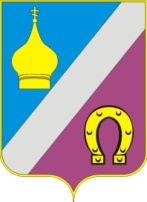 Администрация Николаевского сельского поселенияНеклиновского района Ростовской областиПОСТАНОВЛЕНИЕ                        с. Николаевка«02» декабря  2016г.    		                                                                   № 145Об утверждении Правил осуществлениякапитальных вложений в объекты муниципальнойсобственности Николаевского сельского поселения и (или) в приобретение объектов недвижимого имущества в муниципальнуюсобственность за счет средств  бюджета Николаевского сельского поселения                  В соответствии со статьями 78² и 79 Бюджетного кодекса Российской Федерации,  Администрация Николаевского сельского поселения      п о с т а н о в л я е т:1. Утвердить Правила осуществления капитальных вложений в объекты муниципальной собственности Николаевского сельского поселения и (или) в приобретение объектов недвижимого имущества в муниципальную собственность за счет средств  бюджета Николаевского сельского поселения согласно приложению.2. Настоящее постановление вступает в силу со дня его официального опубликования.3. Контроль за выполнением постановления оставляю за собой.Глава Николаевского сельского поселения                                                                        М.В. ТкаченкоПриложениек постановлению Администрации Николаевскогосельского поселенияот 02.12.2016  145ПРАВИЛАосуществления капитальных вложений в объекты муниципальной собственности Николаевского сельского поселения и (или) в приобретение объектов недвижимого имущества в муниципальную собственность за счет средств  бюджета Николаевского сельского поселения1. Общие положения 1.1. Настоящие Правила устанавливают: 1.1.1. Порядок осуществления бюджетных инвестиций в форме капитальных вложений в объекты капитального строительства муниципальной собственности Николаевского сельского поселения и (или) в приобретение объектов недвижимого имущества в муниципальную собственность Николаевского сельского поселения за счет средств бюджета Николаевского сельского поселения (далее – бюджетные инвестиции), в том числе условия передачи органами исполнительной власти Николаевского сельского поселения муниципальным бюджетным учреждениям Николаевского сельского поселения или муниципальным автономным учреждениям Николаевского сельского поселения,  муниципальным унитарным предприятиям Николаевского сельского поселения (далее – организации) полномочий муниципального заказчика по заключению и исполнению от имени Николаевского сельского поселения муниципальных контрактов от лица указанных органов в соответствии с настоящими Правилами, а также порядок заключения соглашений о передаче указанных полномочий. 1.1.2. Порядок предоставления из бюджета поселения субсидий организациям на осуществление капитальных вложений в объекты капитального строительства муниципальной собственности  Николаевского сельского поселения и объекты недвижимого имущества, приобретаемые в муниципальную собственность Николаевского сельского поселения за счет средств  бюджета поселения (далее соответственно – объекты, субсидии). 1.2. Отбор объектов капитального строительства и объектов недвижимого имущества, на реализацию инвестиционных проектов по строительству (реконструкции, в том числе с элементами реставрации, техническому перевооружению) и (или) в приобретение которых необходимо осуществлять бюджетные инвестиции, производится с учетом: приоритетов и целей развития Николаевского сельского поселения исходя из прогнозов социально-экономического развития Николаевского сельского поселения и стратегий развития на среднесрочный и долгосрочный периоды; нормативных правовых актов Российской Федерации и Николаевского сельского поселения;            оценки влияния создания объекта муниципальной собственности Николаевского сельского поселения на комплексное развитие Николаевского сельского поселения; утвержденной в установленном порядке проектной документации; положительного заключения муниципальной экспертизы, заключения о достоверности определения сметной стоимости объекта капитального строительства, а также объекта реконструкции, находящегося в муниципальной собственности Николаевского сельского поселения. 1.3. При осуществлении капитальных вложений в объекты в ходе исполнения  бюджета поселения, за исключением случаев, указанных в пункте 1.4 настоящих Правил, не допускается: 1.3.1. Предоставление субсидий в отношении объектов, по которым принято решение о подготовке и реализации бюджетных инвестиций, предусмотренное пунктом 2 статьи 79 Бюджетного кодекса Российской Федерации. 1.3.2. Предоставление бюджетных инвестиций в объекты, по которым принято решение о предоставлении субсидий, предусмотренное пунктом 2  статьи 78² Бюджетного кодекса Российской Федерации. 1.4. В ходе исполнения  бюджета поселения при осуществлении капитальных вложений в объекты допускается: 1.4.1. Предоставление субсидий в отношении объектов, по которым принято решение о подготовке и реализации бюджетных инвестиций, предусмотренное пунктом 2 статьи 79 Бюджетного кодекса Российской Федерации, в случае изменения в установленном порядке типа (организационно-правовой формы) муниципального казенного учреждения Николаевского сельского поселения, являющегося муниципальным заказчиком при осуществлении бюджетных инвестиций, на организацию после внесения соответствующих изменений в указанное решение о подготовке и реализации бюджетных инвестиций с внесением изменений в ранее заключенные муниципальным казенным учреждением Николаевского сельского поселения муниципальные контракты в части замены стороны договора – муниципального казенного учреждения  Николаевского сельского поселения на организацию и вида договора –  муниципального контракта на гражданско-правовой договор организации. 1.4.2. Предоставление бюджетных инвестиций в объекты, по которым принято решение о предоставлении субсидий, предусмотренное пунктом 2 статьи 78² Бюджетного кодекса Российской Федерации, в случае изменения в установленном порядке типа (организационно-правовой формы) организации, являющейся получателем субсидии, на муниципальное казенное учреждение Николаевского сельского поселения  после внесения соответствующих изменений в указанное решение о предоставлении субсидий с внесением соответствующих изменений в ранее заключенные организацией договоры в части замены стороны договора – организации на муниципальное казенное учреждение  Николаевского сельского поселения и вида договора – гражданско-правового договора организации на муниципальный контракт. 1.5. Созданные или приобретенные в результате осуществления  бюджетных инвестиций объекты закрепляются в установленном порядке на праве оперативного управления или хозяйственного ведения за организациями с последующим увеличением стоимости основных средств, находящихся на праве оперативного управления у этих организаций, или увеличением уставного фонда муниципальных унитарных предприятий Николаевского сельского поселения, основанных на праве хозяйственного ведения, либо включаются в состав муниципальной казны Николаевского сельского поселения. 1.6. Осуществление капитальных вложений в объекты за счет субсидий влечет увеличение стоимости основных средств, находящихся на праве оперативного управления у организаций. Осуществление капитальных вложений за счет субсидий в объекты муниципальных унитарных предприятий  Николаевского сельского поселения, основанных на праве хозяйственного ведения, влечет увеличение их уставного фонда. 1.7. Информация о сроках и об объемах оплаты по муниципальным контрактам, заключенным в целях строительства (реконструкции, в том числе с элементами реставрации, технического перевооружения) и (или) приобретения объектов, а также о сроках и об объемах перечисления субсидий организациям учитывается при формировании прогноза кассовых выплат из бюджета поселения, необходимого для составления в установленном порядке кассового плана исполнения  бюджета поселения. 2. Осуществление бюджетных инвестиций 2.1. Решение о подготовке и реализации бюджетных инвестиций в объекты муниципальной собственности  Николаевского сельского поселения принимается в форме распоряжения Администрации Николаевского сельского поселения в установленном порядке. 2.2. Инициаторами подготовки проектов решений о подготовке и реализации бюджетных инвестиций (далее – проект решения) выступают ответственные исполнители либо соисполнители муниципальных программ Николаевского сельского поселения. Проект решения может включать несколько объектов муниципальной собственности Николаевского сельского поселения. 2.3. Проект решения должен содержать в отношении каждого объекта муниципальной собственности Николаевского сельского поселения следующую информацию: наименование объекта капитального строительства, реконструкции, в том числе с элементами реставрации, технического перевооружения объекта капитального строительства согласно проектной документации и (или) наименование объекта недвижимого имущества в соответствии с кадастровым паспортом объекта недвижимого имущества; направление инвестирования (строительство, реконструкция, в том числе с элементами реставрации, техническое перевооружение объекта капитального строительства и (или) приобретение объекта недвижимости); наименование главного распорядителя средств  бюджета поселения; мощность (прирост мощности) объекта капитального строительства  Николаевского сельского поселения, подлежащего вводу в эксплуатацию, мощность объекта недвижимого имущества; срок ввода в эксплуатацию объекта капитального строительства  Николаевского сельского поселения и (или) приобретения объекта недвижимого имущества; сметную стоимость объекта муниципальной собственности Николаевского сельского поселения в ценах соответствующих лет либо стоимость приобретения объекта недвижимого имущества; общий объем бюджетных инвестиций и его распределение по годам реализации в ценах соответствующих лет. 2.4. В установленном регламентом Администрацией Николаевского сельского поселения порядке осуществляется подготовка и согласование проекта решения. В срок не позднее двух месяцев до внесения проекта решения Собрания депутатов Николаевского сельского поселения о бюджете поселения на очередной финансовый год и на плановый период на рассмотрение в Собрание депутатов Николаевского сельского поселения проект решения направляется с пояснительной запиской и финансово-экономическим обоснованием на согласование начальнику отдела экономики и финансов. 2.5. Расходы, связанные с бюджетными инвестициями, осуществляются в порядке, установленном бюджетным законодательством Российской Федерации, на основании муниципальных контрактов, заключенных в целях строительства (реконструкции, в том числе с элементами реставрации, технического перевооружения) и (или) приобретения объектов: 2.5.1. Муниципальными заказчиками, являющимися получателями средств бюджета поселения. 2.5.2. Организациями, которым главными распорядителями средств  бюджета поселения, осуществляющими функции и полномочия учредителя или права собственника имущества организаций и являющиеся муниципальными заказчиками, передали в соответствии с настоящими Правилами свои полномочия муниципального заказчика по заключению и исполнению от имени Николаевского сельского поселения от лица главного распорядителя средств бюджета поселения муниципальных контрактов. 2.6. Муниципальные контракты заключаются и оплачиваются в пределах лимитов бюджетных обязательств, доведенных муниципальному заказчику как получателю средств бюджета поселения, либо в порядке, установленном Бюджетным кодексом Российской Федерации и иными нормативными правовыми актами, регулирующими бюджетные правоотношения, в пределах средств, предусмотренных актами (решениями), на срок, превышающий срок действия утвержденных ему лимитов бюджетных обязательств. 2.7. В целях осуществления бюджетных инвестиций в соответствии  с подпунктом 2.5.2 пункта 2.5 настоящего Раздела главными распорядителями средств бюджета поселения с организациями заключаются соглашения о передаче полномочий муниципального заказчика по заключению и исполнению от имени Николаевского сельского поселения  муниципальных контрактов от лица главного распорядителя средств бюджета Николаевского сельского поселения (за исключением полномочий, связанных с введением в установленном порядке в эксплуатацию объекта) (далее – соглашение о передаче полномочий). 2.8. Соглашение о передаче полномочий может быть заключено в отношении нескольких объектов и должно содержать в том числе: 2.8.1. Цель осуществления бюджетных инвестиций. 2.8.2. Объем бюджетных инвестиций с распределением по годам в  отношении каждого объекта с указанием его наименования, мощности, сроков строительства (реконструкции, в том числе с элементами реставрации, технического перевооружения) или приобретения объекта, рассчитанной в ценах соответствующих лет стоимости объекта капитального строительства муниципальной собственности   Николаевского сельского поселения  (сметной или предполагаемой (предельной) либо стоимости приобретения объекта недвижимого имущества в муниципальную собственность Николаевского сельского поселения), соответствующего решению о подготовке бюджетных инвестиций. 2.8.3. Общий объем капитальных вложений (рассчитанный в ценах соответствующих лет), в том числе объем бюджетных ассигнований, предусмотренный главному распорядителю средств  бюджета поселения как получателю средств  бюджета поселения, соответствующий решению о подготовке и реализации бюджетных инвестиций. 2.8.4. Срок ввода в эксплуатацию объекта муниципальной собственности Николаевского сельского поселения  и (или) приобретения объекта недвижимого имущества. 2.8.5. Положения, устанавливающие права и обязанности организации по заключению и исполнению от имени Николаевского сельского поселения от лица органа муниципальной власти Николаевского сельского поселения (муниципального органа) муниципальных контрактов. 2.8.6. Ответственность организации за неисполнение или ненадлежащее исполнение переданных ей полномочий. 2.8.7. Положения, устанавливающие право органа муниципальной власти Николаевского сельского поселения  (муниципального органа) на проведение проверок соблюдения организацией условий, установленных заключенным соглашением о передаче полномочий. 2.8.8. Положения, устанавливающие обязанность организации по ведению бюджетного учета, составлению и представлению бюджетной отчетности органу муниципальной власти Николаевского сельского поселения  (муниципальному органу) как получателю средств бюджета поселения в порядке, установленном министерством финансов Российской Федерации. 2.9. Соглашение о передаче полномочий заключается в течение 15 рабочих дней с момента издания правового акта, указанного в пункте 2.1 настоящего Раздела. 2.10. Операции с бюджетными инвестициями осуществляются в порядке, установленном бюджетным законодательством Российской Федерации и нормативными правовыми актами Николаевского сельского поселения  для исполнения  бюджета поселения, и отражаются на открытых в установленном порядке лицевых счетах: 2.10.1. Получателя бюджетных средств – в случае заключения муниципальных контрактов муниципальным заказчиком. 2.10.2. Для учета операций по переданным полномочиям получателя бюджетных средств – в случае заключения от имени Николаевского сельского поселения муниципальных контрактов организациями от лица главных распорядителей средств  бюджета поселения. 2.11. Основанием для открытия лицевого счета, указанного в подпункте 2.10.2 пункта 2.10 настоящего Раздела, является копия соглашения о передаче полномочий. 2.12. Бюджетные инвестиции в объекты капитального строительства муниципальной собственности Николаевского сельского поселения  могут осуществляться в соответствии с концессионными соглашениями. 2.13. Средства, полученные из  бюджета поселения в форме бюджетных инвестиций, носят целевой характер и не могут быть использованы на иные цели. 2.14. В случае необходимости внесение изменений в решение о подготовке и осуществлении бюджетных инвестиций осуществляется в соответствии с данными Правилами. 3. Предоставление субсидий 3.1. Для рассмотрения вопроса о предоставлении субсидии организациям, с учетом ведомственной принадлежности, обращается в соответствующий орган исполнительной власти Николаевского сельского поселения  с заявкой о предоставлении субсидии, содержащей следующие документы и информацию (далее – заявка): заявление о предоставлении субсидии; информацию об объекте капитального строительства по форме согласно приложению № 1; 	информацию об объекте недвижимого имущества, приобретаемого с использованием субсидии, по форме согласно приложению № 2. 3.2. Субсидия может предоставляться на несколько объектов капитального строительства или объектов недвижимого имущества, строительство (реконструкция, в том числе с элементами реставрации, техническое перевооружение) или приобретение которых предусмотрено за счет субсидии. 3.3. Субсидии предоставляются организациям в размере средств, предусмотренных распоряжением Администрации Николаевского сельского поселения, в пределах бюджетных средств, предусмотренных решением Собрания депутатов Николаевского сельского поселения о бюджете поселения на соответствующий финансовый год и на плановый период, и лимитов бюджетных обязательств, доведенных в установленном порядке получателю средств бюджета поселения на цели предоставления субсидий. 3.4. Субсидия предоставляется при наличии у организации утвержденной в установленном порядке проектной документации, положительного заключения муниципальной экспертизы, заключения о достоверности определения сметной стоимости объекта капитального строительства, реконструкции, находящегося в муниципальной собственности Николаевского сельского поселения и финансируемого за счет бюджетных средств. 3.5. Субсидия не направляется на финансовое обеспечение следующих работ, если иное не предусмотрено распоряжением Администрации Николаевского сельского поселения: разработку проектной документации на объекты капитального строительства или приобретение прав на использование типовой проектной документации, информация о которой включена в реестр типовой проектной документации (в отношении жилых и административных зданий, объектов социально-культурного и бытового назначения), и проведение инженерных изысканий, выполняемых для подготовки такой проектной документации; проведение муниципальной экспертизы проектной документации результатов инженерных изысканий; проведение проверки достоверности определения сметной стоимости объектов капитального строительства, финансовое обеспечение строительства (реконструкции, в том числе с элементами реставрации, технического перевооружения) которых планируется осуществлять с использованием субсидии. 3.6. Заявка регистрируется в органе исполнительной власти Николаевского сельского поселения в день ее поступления. Орган исполнительной власти Николаевского сельского поселения в течение 12 рабочих дней со дня регистрации заявки рассматривает ее и инициирует подготовку проекта распоряжения Администрации Николаевского сельского поселения о предоставлении  субсидии. 3.7. В распоряжении Администрации Николаевского сельского поселения о предоставлении субсидии указываются: цель предоставления субсидии организации: строительство (реконструкция, в том числе с элементами реставрации, техническое перевооружение) или приобретение объектов недвижимого имущества; объект капитального строительства согласно проектной документации либо объект недвижимого имущества, планируемые к приобретению в муниципальную собственность Николаевского сельского поселения  ; главный распорядитель бюджетных средств и получатель бюджетных средств; наименование застройщика, технического заказчика; мощность (прирост мощности) объекта капитального строительства, подлежащая вводу, мощность объекта недвижимого имущества; срок ввода в эксплуатацию объекта капитального строительства либо приобретения объекта недвижимого имущества; сметная стоимость объекта капитального строительства либо предполагаемая (предельная) стоимость приобретения объекта недвижимого имущества; общий (предельный) объем субсидии, направляемой на осуществление капитального строительства, общий (предельный) объем субсидии на приобретение объекта недвижимого имущества; общий размер средств организации, направляемых на капитальное строительство или приобретение объектов недвижимого имущества. 3.8. При предоставлении организации субсидии, направленной на создание объектов капитального строительства муниципальной собственности Николаевского сельского поселения  или приобретение объектов недвижимого имущества в муниципальную собственность Николаевского сельского поселения  за счет средств  бюджета поселения, подлежащих отображению в документах территориального планирования Николаевского сельского поселения, но не предусмотренных указанными документами территориального планирования Николаевского сельского поселения, ведущий специалист по имущественным и земельным отношениям обеспечивает внесение соответствующих изменений в указанные документы территориального планирования Николаевского сельского поселения в пятимесячный срок с даты вступления в силу распоряжения Администрации Николаевского сельского поселения. 3.9. Предоставление предусмотренной настоящими Правилами субсидии осуществляется в соответствии с соглашением о предоставлении субсидии, заключаемым между получателем бюджетных средств, предоставляющим субсидию, и организацией (далее – соглашение о предоставлении субсидии), на срок, не превышающий срок действия утвержденных получателю бюджетных средств, предоставляющему субсидию, лимитов бюджетных обязательств на предоставление субсидии. Соглашение о предоставлении субсидии может быть заключено в отношении нескольких объектов капитального строительства муниципальной собственности или объектов недвижимого имущества, приобретаемых в муниципальную собственность. Форма соглашения о предоставлении субсидии утверждается правовым актом отраслевого органа исполнительной власти Николаевского сельского поселения – главным распорядителем средств  бюджета поселения. 3.10. Соглашение должно содержать в том числе: 3.10.1. Цель предоставления субсидии и ее объем с разбивкой по годам в отношении каждого объекта, на строительство (реконструкцию, в том числе с элементами реставрации, техническое перевооружение) или приобретение которого предоставляется субсидия, с указанием его наименования, мощности, сроков строительства (реконструкции, в том числе с элементами реставрации, технического перевооружения) или приобретения, стоимости объекта, а также общего объема капитальных вложений в объект муниципальной собственности за счет всех источников финансового обеспечения, в том числе объема предоставляемой субсидии. 3.10.2. Положения, устанавливающие права и обязанности сторон соглашения о предоставлении субсидии и порядок их взаимодействия при реализации указанного соглашения. 3.10.3. Условие о соблюдении организацией при использовании субсидии положений, установленных законодательством Российской Федерации о контрактной системе в сфере закупок товаров, работ, услуг для обеспечения государственных и муниципальных нужд. 3.10.4. Положения, устанавливающие обязанность организации по открытию лицевого счета для учета операций с субсидиями в Управлении Федерального казначейства по Ростовской области. 3.10.5. Сроки (порядок определения сроков) перечисления субсидии, а также положения, устанавливающие обязанность перечисления субсидии на лицевой счет, указанный в подпункте 3.10.4 пункта 3.10 настоящего Раздела. 3.10.6. Положения, устанавливающие право получателя бюджетных средств, предоставляющего субсидию, на проведение проверок соблюдения организацией условий, установленных соглашением о предоставлении субсидии. 3.10.7. Порядок возврата организацией средств в объеме остатка не использованной на начало очередного финансового года ранее перечисленной субсидии. 3.10.8. Порядок возврата сумм, использованных организацией, в случае установления по результатам проверок фактов нарушения этой организацией целей и условий, определенных соглашением о предоставлении субсидии. 3.10.9. Положения, предусматривающие приостановление предоставления субсидии либо сокращение объема предоставляемой субсидии в связи с нарушением организацией условий о софинансировании капитальных вложений в объект муниципальной собственности за счет иных источников в случае, если соглашением о предоставлении субсидии предусмотрено указанное условие. 3.10.10. Порядок и сроки представления отчетности об использовании субсидии организацией. 3.10.11. Случаи и порядок внесения изменений в соглашение о предоставлении субсидии, в том числе в случае уменьшения получателю бюджетных средств ранее доведенных в установленном порядке лимитов бюджетных обязательств на предоставление субсидии, а также случаи и порядок досрочного прекращения соглашения о предоставлении субсидии. Приложение № 1 к Правилам осуществления капитальных вложений в объекты муниципальной собственности Николаевскогосельского поселения и (или) в приобретение объектов недвижимого имущества в муниципальную собственность Николаевского сельского поселения за счет средств  бюджета поселения Руководителю органа исполнительной власти николаевского сельскогопоселения _________________________ _________________________ от ______________________ ________________________ (наименование организации) ИНФОРМАЦИЯ об объекте капитального строительства ________________________________________________________  (наименование объекта капитального строительства согласно проектной документации) Примечание. Объем финансового обеспечения в графе 4 отражается одной суммой без распределения по годам. Руководитель организации _______________ Ф.И.О.  (подпись) Приложение № 2 к Правилам осуществления капитальных вложений в объекты муниципальной собственности Николаевскогосельского поселения и (или) в приобретение объектов недвижимого имущества в муниципальную  собственность Николаевского сельского поселения за счет средств  бюджета поселения Руководителю органа исполнительной власти Николаевского  сельского поселения _________________________ _________________________ от ______________________ _________________________ (наименование организации) ИНФОРМАЦИЯ об объекте недвижимого имущества, приобретаемого с использованием субсидии _________________________________________________________ (наименование объекта недвижимого имущества, приобретаемого с использованием субсидии) Примечание. Объем финансового обеспечения в графе 4 отражается одной суммой без распределения по годам. Руководитель организации _______________ Ф.И.О.                                               (подпись) Направление субсидирования (цель осуществления): строительство (реконструкция, в том числе с элементами реставрации) Наименование технического заказчика Наименование застройщика Мощность (прирост мощности) объекта капитального строительства, подлежащая вводу Срок ввода в эксплуатацию объекта капитального строительства Объем финансового обеспеченияОбъем финансового обеспеченияОбъем финансового обеспеченияОбъем финансового обеспеченияОбъем финансового обеспеченияОбъем финансового обеспеченияОбъем финансового обеспеченияНаименование показателя Источник финансирования в рубляхВсегоВ том числе:В том числе:В том числе:В том числе:Наименование показателя Источник финансирования в рубляхВсегоПредшествующий периодТекущий годПервый год планового периодаВторой год планового периода1234567Сметная стоимость объекта капитального строительства (при наличии утвержденнй проектной документации) или предполагаемая (предельная) стоимость объекта капитального строительства ВсегоСметная стоимость объекта капитального строительства (при наличии утвержденнй проектной документации) или предполагаемая (предельная) стоимость объекта капитального строительства Федеральный бюджетСметная стоимость объекта капитального строительства (при наличии утвержденнй проектной документации) или предполагаемая (предельная) стоимость объекта капитального строительства Областной бюджетСметная стоимость объекта капитального строительства (при наличии утвержденнй проектной документации) или предполагаемая (предельная) стоимость объекта капитального строительства Местный бюджетСметная стоимость объекта капитального строительства (при наличии утвержденнй проектной документации) или предполагаемая (предельная) стоимость объекта капитального строительства Иные источникиВ том числе:Подготовка проект-ной документации и проведение инженерных изысканий или приобретение прав на использование типовой проектной документации ВсегоПодготовка проект-ной документации и проведение инженерных изысканий или приобретение прав на использование типовой проектной документации Федеральный бюджетПодготовка проект-ной документации и проведение инженерных изысканий или приобретение прав на использование типовой проектной документации Областной бюджетПодготовка проект-ной документации и проведение инженерных изысканий или приобретение прав на использование типовой проектной документации Местный бюджетПодготовка проект-ной документации и проведение инженерных изысканий или приобретение прав на использование типовой проектной документации Иные источникиОбщий (предель-ный) объем субси-дии, направляемой на осуществление капитальных вложений ВсегоОбщий (предель-ный) объем субси-дии, направляемой на осуществление капитальных вложений Федеральный бюджетОбщий (предель-ный) объем субси-дии, направляемой на осуществление капитальных вложений Областной бюджетОбщий (предель-ный) объем субси-дии, направляемой на осуществление капитальных вложений Местный бюджетОбщий (предель-ный) объем субси-дии, направляемой на осуществление капитальных вложений Иные источникиОбщий размер средств организации, направляемых на осуществление капитальных вложений в объекты капитального строительстваВсегоОбщий размер средств организации, направляемых на осуществление капитальных вложений в объекты капитального строительстваФедеральный бюджетОбщий размер средств организации, направляемых на осуществление капитальных вложений в объекты капитального строительстваОбластной бюджетОбщий размер средств организации, направляемых на осуществление капитальных вложений в объекты капитального строительстваМестный бюджетОбщий размер средств организации, направляемых на осуществление капитальных вложений в объекты капитального строительстваИные источникиВ том числе:Подготовка проект-ной документации и проведение инже-нерных изысканий или приобретение прав на использова-ние типовой проек-тной документации ВсегоПодготовка проект-ной документации и проведение инже-нерных изысканий или приобретение прав на использова-ние типовой проек-тной документации Федеральный бюджетПодготовка проект-ной документации и проведение инже-нерных изысканий или приобретение прав на использова-ние типовой проек-тной документации Областной бюджетПодготовка проект-ной документации и проведение инже-нерных изысканий или приобретение прав на использова-ние типовой проек-тной документации Местный бюджетПодготовка проект-ной документации и проведение инже-нерных изысканий или приобретение прав на использова-ние типовой проек-тной документации Иные источникиНаименование получателя субсидииМощность объекта недвижимого имуществаСрок приобретения объекта недвижимого имуществаОбъем финансового обеспеченияОбъем финансового обеспеченияОбъем финансового обеспеченияОбъем финансового обеспеченияОбъем финансового обеспеченияОбъем финансового обеспеченияОбъем финансового обеспеченияНаименование показателяИсточник финансирования в рубляхВсегоВ том числе:В том числе:В том числе:В том числе:Наименование показателяИсточник финансирования в рубляхВсегоПредшествующий периодТекущий годПервый год планового периодаВторой год планового периода	1234567Предполагаемая (предельная) стоимость объекта недвижимого имущества ВсегоПредполагаемая (предельная) стоимость объекта недвижимого имущества Федеральный бюджетПредполагаемая (предельная) стоимость объекта недвижимого имущества Областной бюджетПредполагаемая (предельная) стоимость объекта недвижимого имущества Местный бюджетПредполагаемая (предельная) стоимость объекта недвижимого имущества Иные источникиОбщий (предельный) объем субсидии, направляемой на приобретение объекта недвижимого имуществаВсегоОбщий (предельный) объем субсидии, направляемой на приобретение объекта недвижимого имуществаФедеральный бюджетОбщий (предельный) объем субсидии, направляемой на приобретение объекта недвижимого имуществаОбластной бюджетОбщий (предельный) объем субсидии, направляемой на приобретение объекта недвижимого имуществаМестный бюджетОбщий (предельный) объем субсидии, направляемой на приобретение объекта недвижимого имуществаИные источникиОбщий размер Средств организации, направляемых на приобретение объектов недвижимого имущества ВсегоОбщий размер Средств организации, направляемых на приобретение объектов недвижимого имущества Федеральный бюджетОбщий размер Средств организации, направляемых на приобретение объектов недвижимого имущества Областной бюджетОбщий размер Средств организации, направляемых на приобретение объектов недвижимого имущества Местный бюджетОбщий размер Средств организации, направляемых на приобретение объектов недвижимого имущества Иные источники